ΑΔΙΑΒΑΘΜΗΤΟΚΑΝΟΝΙΚΟ Σύμφωνα με τα πρόσφατα ανακοινωθέντα στοιχεία της έρευνας  ‘’Future Consumer Index Survey’’, η οποία διεξήχθη από την ΕΥ στις αρχές Δεκεμβρίου 2022, οι Ρουμάνοι ξόδεψαν λιγότερα σε προϊόντα διατροφής και περιόρισαν τόσο το ποσό των αποταμιεύσεών τους, όσο και τις επενδύσεις τους κατά το 2022.Ανωτέρω έρευνα στόχευσε την αντίληψη των Ρουμάνων σχετικά με το νέο οικονομικό πλαίσιο του τρέχοντος έτους, σε σύγκριση σε σχέση με τα προηγούμενα έτη, και ιδιαίτερα τις αλλαγές, εάν υπάρχουν, στις καταναλωτικές συνήθειες.Σύμφωνα με την εταιρεία συμβούλων, το πλαίσιο των πολιτικών και οικονομικών γεγονότων που σημάδεψαν το 2022, η αύξηση των τιμών της ενέργειας και των καυσίμων από τον πόλεμο Ρωσίας-Ουκρανίας, ο οποίος επικαλύπτει τις οικονομικές επιπτώσεις του έτους της πανδημίας (2020) και την επιβράδυνση του ρυθμού οικονομικής ανάπτυξης των προηγούμενων ετών (2022 σε σύγκριση με το 2021), έχουν καθορίσει μερικές ή ολικές αλλαγές, είτε σε συγκεκριμένες τμήματα κατανάλωσης, προϊόντα και υπηρεσίες είτε γενικότερα.Σύμφωνα με την κα Georgiana Iancu, επικεφαλής της Λιανικής και Τομέα Καταναλωτικών Προϊόντων στην EY Romania «Οι ανησυχίες και οι πιέσεις που προκαλεί η πανδημία αντικαταστάθηκαν το 2022 από εκείνες που σχετίζονται με τον πόλεμο στο Ουκρανία, η οποία επηρέασε αναπόφευκτα τη συμπεριφορά των καταναλωτών. Είδαμε αρκετές αλλαγές, μεταξύ των οποίων: περιορισμός ορισμένων δαπανών - όπως αυτές που διατίθενται για ψυχαγωγία-, περικοπές στις αποταμιεύσεις και επενδύσεις ή περικοπές σε εκείνες τις δαπάνες που προορίζονται για την εκπαίδευση και την επαγγελματική κατάρτιση».Η πιο ενδιαφέρουσα πτυχή, τουλάχιστον συγκριτικά με τα προηγούμενα χρόνια, κάτι που φαίνεται να αποκαλύπτει η έρευνα της EY, είναι η αυξημένη ανησυχία για το προσωπικό οικονομικό μέλλον και το μέλλον των οικογενειών τους, τουλάχιστον βάσει των απαντήσεων όσον αφορά στα ποσά που πρόκειται να διατεθούν, σε διάφορες κατηγορίες, στους επόμενους έξι μήνες.Σύμφωνα με τα αποτελέσματα της έρευνας, οι ερωτηθέντες ανέφεραν ότι τα υψηλότερα ποσά μηνιαίως, από τον ατομικό/οικογενειακό προϋπολογισμό, ύψους μεταξύ 500 και 1.000 RON (σ.σ. μεταξύ 100 και 200 Ευρώ), πρόκειται να κατευθυνθούν : - στις δαπάνες για προϊόντα διατροφής (ποσοστό 74%, έναντι ποσοστού 80% το 2021), - σε αποταμιεύσεις και επενδύσεις (ποσοστό 59% έναντι ποσοστού 68% το 2021), - σε εκπαίδευση και κατάρτιση ( ποσοστό 27% έναντι ποσοστού 34% το 2021),ενώ τις ανωτέρω τρεις πρώτες κατηγορίες δαπανών ακολουθούν, οι δαπάνες σε ρούχα και παπούτσια, δαπάνες ψυχαγωγίας και δαπάνες υγιεινής και προσωπικής φροντίδας. Μεταξύ των πτυχών που επηρεάζουν την αγοραστική διαδικασία, αναφέρθηκε πρώτα ως κυριότερη, η καλπάζουσα αύξηση των τιμών και ακολουθούν, η αύξηση της ηλεκτρικής ενέργειαςκαι των τιμών του φυσικού αερίου, η στασιμότητα των μισθών και η αύξηση του πληθωρισμού.Παράλληλα ένα μεγάλο μέρος των ερωτηθέντων λένε ότι για να προσδιορίσουν  την μελλοντική καταναλωτική τους συμπεριφορά, λαμβάνουν πληροφορίες από το ΜΜΕ ή από δηλώσεις υπευθύνων λήψης αποφάσεων - πολιτικών ή αρχών, οι οποίες όμως, μερικές φορές μπορεί να διαστρεβλώνουν την οικονομική πραγματικότητα.Οι μισθοί, για παράδειγμα, σύμφωνα με τα στοιχεία του Εθνικού Ινστιτούτου Στατιστικής (INS), αυξήθηκαν στους πρώτα εννέα μήνες του τρέχοντος έτους κατά σχεδόν 13%, αλλά επειδή οι τιμέςέχουν αυξηθεί, η γενική άποψη είναι ότι έχουν μείνει στάσιμοι.Όσον αφορά στην ερώτηση, για το ύψος των δαπανών που θα διατεθούν φέτος για ψώνια την περίοδο των γιορτών τα αποτελέσματα της έρευνας είναι σχεδόν ισοδύναμα. ‘Ετσι μικρά ποσά, μεταξύ 400 - 499 RON (περίπου 80-100 Ευρώ), θα δαπανηθούν από το 8,5% των ερωτηθέντων, ποσά μεταξύ 500 - 999 RON (περίπου 100-200 Ευρώ) θα δαπανηθούν από το 27% του ερωτηθέντων, ποσά μεταξύ 1.000 και 1.500 RON (περίπου 200-300 Ευρώ) θα δαπανηθούν  επίσης από το 27%, ενώ πάνω από 1.500 RON (περίπου 300 Ευρώ) θα δαπανηθούν από το 29%.Σημειώνεται τέλος από πλευράς μας, ότι σύμφωνα με τα στοιχεία της Ρ/Στατιστικής Αρχής-INS του Σεπτεμβρίου τ.έ., α) ο πληθωρισμός έφθασε στο 15,9% σε μηνιαία βάση β) η άνοδος του ΑΕΠ έφθασε στο 4,7% σε ετήσια βάση γ) το μ.ύψος καθαρού μισθού στη Ρουμανία ανερχόταν στα 4.000 RON (περίπου 800 Ευρώ) -στην πρωτεύουσα Βουκουρέστι το μ.ύψος καθαρού μισθού ανέρχεται στα 5.240 RON, περίπου 1080 Ευρώ-, με τους χαμηλότερα αμοιβόμενους, τους εργαζόμενους στον κλάδο HORECA ( μ.ύψος καθαρού μισθού  481 Ευρώ) και τους υψηλότερα αμοιβόμενους, τους εργαζόμενους στον κλάδο Πετρελαίου ( μ.ύψος καθαρού μισθού 3.320 Ευρώ).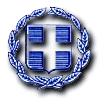 ΠΡΕΣΒΕΙΑ THΣ ΕΛΛΑΔOΣ ΣΤΟ ΒΟΥΚΟΥΡΕΣΤΙΓΡΑΦΕΙΟ ΟΙΚΟΝΟΜΙΚΩΝ & ΕΜΠΟΡΙΚΩΝ ΥΠΟΘΕΣΕΩΝ       23 Δεκεμβρίου 2022       ΑΠ.Φ : 2700/2623ΠΡΟΣ:Β4 Δ/νσηΚΟΙΝ.:1. ΥΠ.ΕΞ.- Δ. Γ. Υφυπουργού κ.Κ.Φραγκογιάννη- Γραφείο κ. Γ.Γ. ΔΟΣ και Εξωστρέφειας- Γραφείο κας Β’ Γεν. Δ/ντριας- Β1 Δ/νση2. Επιμελητήρια-Σύνδεσμοι-ΦορείςΕ.Δ.:Γραφείο κας ΠρέσβεωςΘΕΜΑ:Oι Ρουμάνοι ξόδεψαν λιγότερα σε προϊόντα διατροφής και περιόρισαν τόσο το ποσό των αποταμιεύσεών τους, όσο και τις επενδύσεις τους κατά το 2022, έρευνα ΕΥ. Ο Δ/νων  Παντελής Γιαννούλης  Σύμβουλος ΟΕΥ Α΄